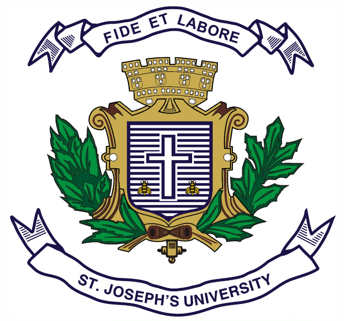 ST JOSEPH’S UNIVERSITY, BENGALURU -27BBA/BBASF – 2nd SEMESTERSEMESTER EXAMINATION: APRIL 2024(Examination conducted in May / June 2024)BA 2123/BASF2123: QUANTITATIVE METHODS FOR BUSINESS DECISIONS(For current batch students only)Time: 2 hours							 	Max Marks:60This paper contains 2 printed pages and four partsPART-A I. Answer any five of the following 			                  (5x2 = 10 Marks)Define Skewness. Give the meaning of Chi Square.Tom invests ₹2000 in a mutual fund that pays a nominal interest rate of 8%, compounded annually. How much money will he have after 5 years?Identify the mode from the following data:365,195,283,234,175,151,310,208,175,410,638,194,512,234,600, 122, 234, 638, 410, 512, 270, 900,175Calculate A.M under direct method for 20, 25,14,72,18,16,11,19.A father is 28 years older than his son. In five years, the father’s age will be seven more than twice the age of his son. Find their present ages. PART-BII. Answer any four of the following 			                 (4x5 = 20 Marks)10 students of BBA class scored the following marks in QMBD out of 100. Calculate S.D and co-efficient of variance. Find Median from the following data.If 18 water pumps can pump 2,150 tones of water in 10 days for 7 hours. In how many days will 16 water pumps, pump 1,634 tones of water for 9 hours. Calculate Quartile Deviation and its co-efficient.  What is meant by data? Explain its relevance in business decisions.PART-C III. Answer any two of the following 			              (2x10 = 20 Marks)Explain the scope and limitations of statistics. Find the mode from the following data under grouping method:From the following data obtain regression Equation X on Y, also predict X if Y is 10. PART-DIV. Answer the following 					                 (1x10=10 Marks)15. Calculate spearman’s rank correlation from  the following:5102025404245487080C.I0-1010-2020-3030-4040-5050-60f61025302010C.I4-88-1212-1616-2020-2424-2828-3232-3636-40f610183015121062X102030405060708090100f10161813638466X369107f118768X5953988195756155Y4737253945303240